Дорогие женщины, милые дамы! Поздравляю Вас с самым прекрасным весенним днем — 8 Марта! Пусть Ваши близкие, друзья, коллеги порадуют Вас нежными цветами, приятными подарками и добрыми пожеланиями! От всей души желаю здоровья и неиссякаемой энергии, мира на Земле и согласия в семьях, удачи и новых достижений в работе, весеннего тепла и солнечного настроения! Пусть каждый Ваш день будет согрет счастьем, наполнен оптимизмом, любовью и гармонией!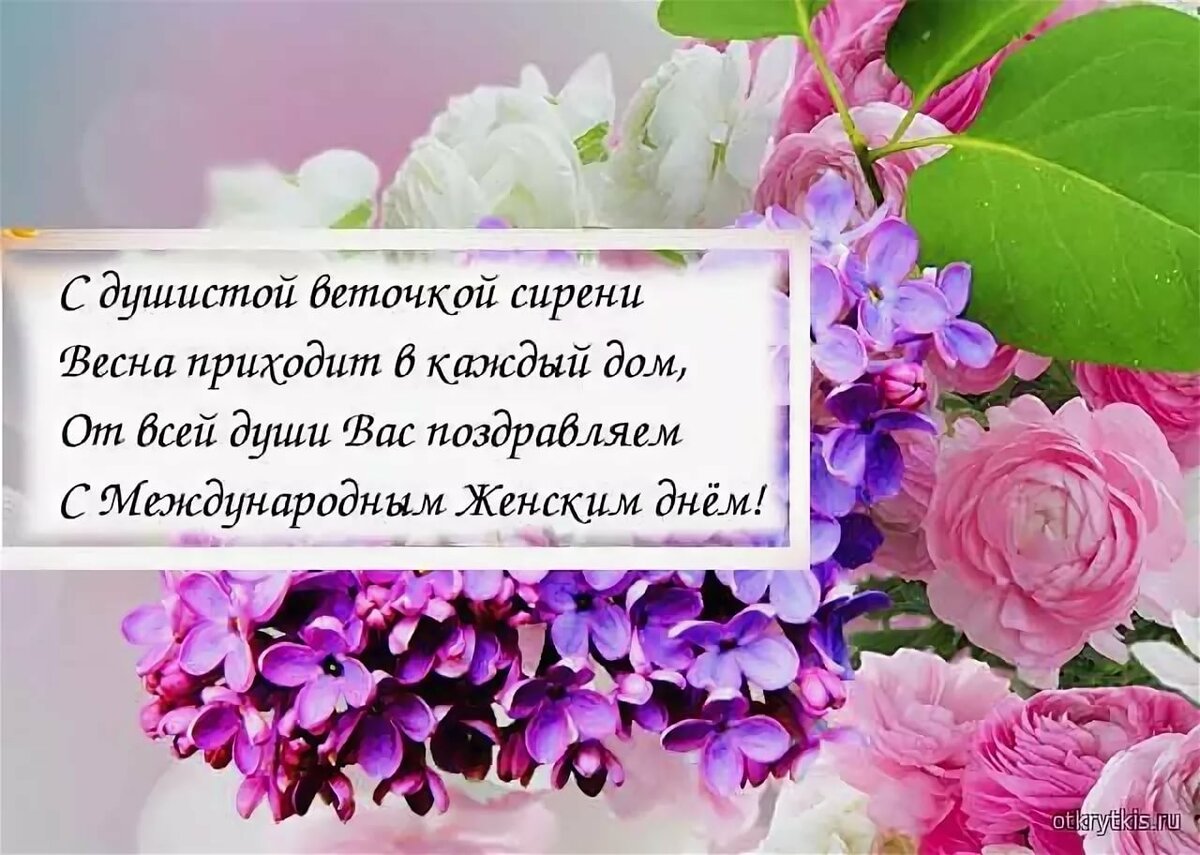 Пусть Вам солнышко светит,     Пусть не старят морщины,      Пусть Вас радуют дети,               Пусть Вас любят мужчины!С добрыми пожеланиями,Глава Китаевского сельсовета        Ольга Евглевская.